GP Plain Imaging (X-Ray) Patient information:North Bristol NHS Trust Imaging Department provides a telephone booking service for all GP patients requiring a Plain X-Ray.The X-Ray requests will be made electronically by your GP, and you will need to call the North Bristol NHS Trust GP appointment centre in order to agree an appointment location and time. The appointment line is open Monday – Friday 08:45-16:15 hoursGP X-Ray services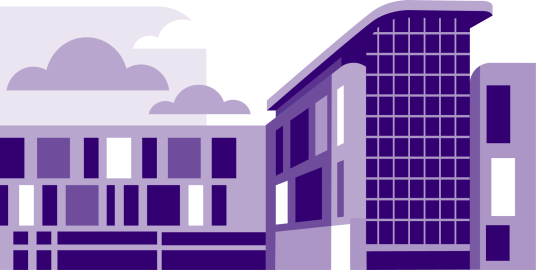 